F-10-Záznam o výuce a výcviku na DDH-V6Tematický plán:	Výuka pouze žáků 4. tříd ZŠ prováděná v 10-ti hodinových kurzech podle metodiky MD	Ostatní výuka:	Pravidelná výuka mimo Tematický plán (např. odpolední výuka, MŠ)Počty účastníků:	4. třídy ZŠ (dle Tematického plánu), pravidelná výuka ostatních tříd mateřské a základní školy mimo 4. ročníků ZŠ, odpolední dopravní výuka pro veřejnost		Kopie slouží jako příloha k faktuře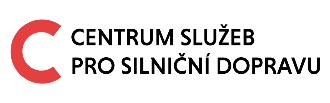 CENTRUM SLUŽEB PRO SILNIČNÍ DOPRAVU, 110 15 Praha 1, nábř. L. Svobody 1222/12Držitel certifikátu systému managementu kvality dle ISO 9001:2015 pro oblast dopravní výchovy a prevence nehodovosti silničního provozu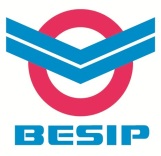 ZÁZNAM O VÝUCE A VÝCVIKU NA DDHZa měsíc/rok:ZÁZNAM O VÝUCE A VÝCVIKU NA DDHProvozovatel:DatumJméno učitele provádějícího výukuTematický plánTematický plánOstatní výukaOstatní výukaJiné akcePočet účastníkůPočet účastníkůPočet účastníkůPočet účastníkůPrůkaz cyklistyPrůkaz cyklistyNázev školyTřídaPodpis doprovoduDatumJméno učitele provádějícího výukuTVPVTVPVCelkemCelkem4. třídyostatní třídyOdpoledníZkoušenoUdělenoNázev školyTřídaPodpis doprovodu-Přenos:----Celkem:---